                                Министерство Здравоохранения Республики Беларусь                ПРОФИЛАКТИКА РАКА ЛЕГКИХ                                             У вас есть хотя бы один из перечисленных признаков?                      Обратитесь в медицинское учреждение к специалисту (терапевту, пульмонологу)!                                                                                                                         «Время не ждет» - Не проходящий кашель с мокротой 	                                                                                   - Хриплый голос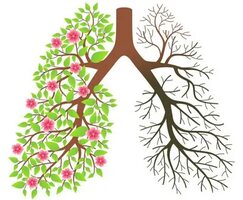 - Мокрота с признаками крови                                                                                                     - Проблемы с дыханием, одышка- Кашель, который усиливается или                                                                                          - Постоянные боли в грудине проходит долгоФакторы риска                                                                                                                     Профилактика- Наследственность                                                                                                                                - Ежегодная флюорография- Курение                                                                                                                                                   - Диспансеризации- Пассивное курение                                                                                                                              - Здоровый образ жизни                                                                                                                         - Частые воспалительные                                                                                                                     - Отказ от курения                                                                                                      заболевания легких                                                                                                                               - Своевременное лечение                                                                                                                                                                                                                                                       - Работа с химическими веществам                                                                                                 воспалительных заболеваний и с источниками радиоактивногоизлучения       Диагностика рака легких на ранних стадиях – это залог эффективного лечения и спасения жизни!                                                           ГУ «Слуцкий зональный центр гигиены и эпидемиологии»